Video-Rallye: Welche Daten sammeln die Apps auf dem Smartphone?Aufgaben: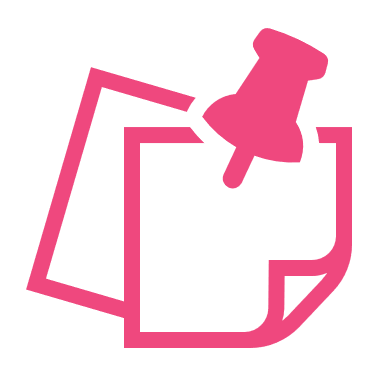 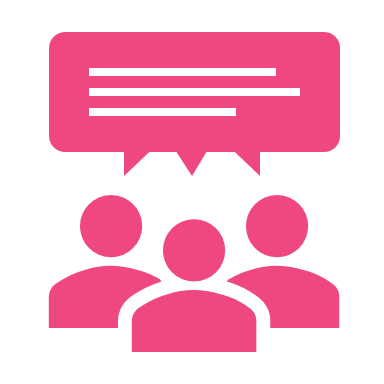 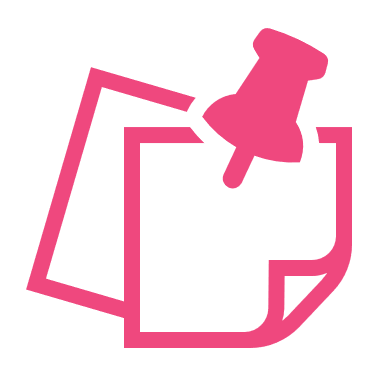 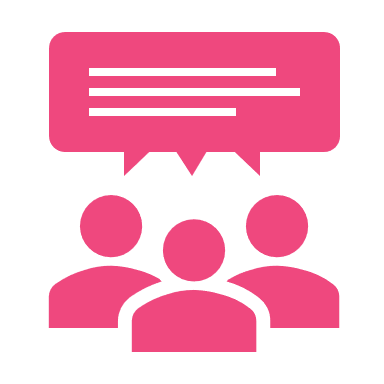 Jedes Mitglied eurer Gruppe liest sich in Einzelarbeit zunächst die im Rechercheplan (siehe unten) aufgeführten Artikel zum Thema durch. Geht dabei der Frage nach, welche Daten von einem Smartphone gesammelt werden. Notiert euch die Ergebnisse in Stichworten.Überlegt euch anschließend gemeinsam mögliche Suchbegriffe, um Online-Videos zu suchen, die zur Fragestellung passen. Schreibt eine Liste mit möglichen Suchbegriffen. Führt dann gemeinsam die Suche im Internet durch und schaut euch die Videos an. Ihr könnt entweder bei Suchmaschinen im Bereich „Video“ oder direkt bei Videoplattformen wie YouTube im Suchfeld suchen. Wenn ihr geeignete Videos gefunden habt, überlegt, welcher Ausschnitt jeweils gut geeignet wäre, um einen Aspekt der Fragestellung zu beantworten. Überlegt euch eine sinnvolle Reihenfolge für alle gewählten Ausschnitte und macht euch Notizen hierzu.Tragt nun die gewählten Videoausschnitte in die Tabelle (Word-Datei „Muster: Tabellenblatt Video-Rallye“) ein – in der Reihenfolge, die ihr euch ausgedacht habt. Hinweis: Bitte nutzt für die Einträge in das Tabellenblatt einen Computer mit dem Textverarbeitungsprogramm Word, ihr könnt dann später bei der Präsentation eurer Ausschnitte einfach in Word auf den Link klicken, um das Video zu öffnen (Mit der Maus auf den Link gehen, Taste „Strg“ gedrückt halten und mit rechter Maustaste klicken. Der Link muss blau und unterstrichen sein, damit er funktioniert. Notfalls Link aktivieren: Genau zum Ende des Links gehen– ohne Leerzeichen dazwischen – und auf Leerzeichen- oder Enter-Taste drücken.)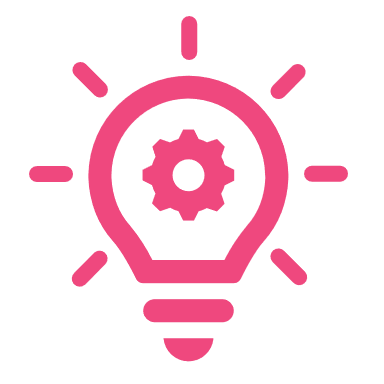 Wenn ihr mit dem Mauszeiger über die Videospur des gewählten Videos in YouTube fahrt, wird euch in der Regel eine Zeitangabe (Timecode) angezeigt. Sucht nun die Stelle, an der der Ausschnitt beginnen (Time In) und an der er enden (Time Out) soll und tragt die Timecode-Angaben in das Tabellenblatt ein. Beachtet bitte die Länge der Ausschnitte, da ihr für die Präsentation inklusive Moderation all eurer gewählten Ausschnitte insgesamt maximal 7 Minuten Zeit habt. Tragt außerdem folgende Informationen in das Tabellenblatt ein: Titel des jeweiligen Videos und die Internetadresse (URL). Hinweis: In YouTube könnt ihr auch über die Internetadresse den Beginn des Ausschnittes bestimmen. Hierfür klickt ihr mit der rechten Maustaste auf die Stelle der Videospur, bei der der Ausschnitt beginnen soll. Es erscheint dann ein Auswahlmenü, hier dann „Video-URL an dieser Stelle kopieren“ auswählen. Es wird dann eine Internetadresse in den Zwischenspeicher kopiert, die ihr dann in die Tabelle einfügen könnt. Wenn ihr dann diese Internetadresse anklickt, wird das Video direkt von dem Beginn des gewählten Ausschnittes starten. Das erleichtert euch später die Präsentation der verschiedenen Ausschnitte.Nun tragt ihr noch in Stichworten eine kurze Einleitung ein. Bei „Erläuterung zu Videoausschnitt“ erklärt ihr kurz, um was es in dem jeweiligen Videoausschnitt geht. Am Ende der Tabelle wird noch ein kurzes Fazit gezogen. Das Fazit enthält Schlussfolgerungen und eine zusammenfassende Bewertung zu den versammelten Videoausschnitten. Speichert anschließend eure Word-Datei ab.Für die Präsentation eurer Video-Rallye kopiert ihr am besten eure Word-Datei gemeinsam mit den anderen Gruppen auf einen gemeinsamen Präsentationsrechner. Eine Person eurer Gruppe ist die „Technikbeauftragte“ und ist für das Abspielen der Videoausschnitte zuständig. Die restlichen Mitglieder sind abwechselnd die „Moderatoren“. Anhand der Stichworte in der Tabelle sprechen sie eine kurze Einleitung, erläutern die gezeigten Videoausschnitte und ziehen am Ende ein Fazit. Nachdem die Moderatoren ihre Erläuterung zum jeweiligen Videoausschnitt abgeschlossen haben, klickt die Technikbeauftragte auf die Links in der Tabelle, um das jeweilige Video zu öffnen. Hinweis: Falls nicht schon über die Internetadresse der Startpunkt des jeweiligen Ausschnittes eingestellt ist (siehe Hinweis oben), muss die Technikbeauftragte mit dem Mauszeiger entlang der Videospur gehen und an der Stelle klicken, bei der der Ausschnitt beginnen soll („Time In“). Dabei auf die Zeitangabe bei „Time Out“ in der Tabelle achten und das Video an dieser Stelle stoppen. Dann geht es weiter zum nächsten Videoausschnitt: eine/r der Moderatoren erläutert diesen Ausschnitt kurz und die Technikbeauftrage startet ihn anschließend. Auf diese Weise spielt ihr nacheinander die verlinkten Ausschnitte ab.Rechercheplan: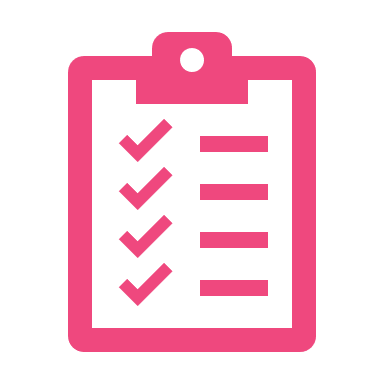 Diese Daten greift WhatsApp von Ihrem Handy abhttps://www.techbook.de/apps/messenger/whatsapp-datenschutz-zugriff-facebook Techbook, 2020Der Artikel erklärt, welche Daten WhatsApp von seinen Nutzern sammelt.Der Spion, der mit dem Smartphone kamhttps://www.faz.net/aktuell/feuilleton/aus-dem-maschinenraum/wer-bekommt-die-daten-die-die-apps-sammeln-15860984.html Frankfurter Allgemeine Zeitung, Constanze Kurz, 2018Smartphones geben Vorlieben, Verhaltensweisen und Gesinnung preis.Bestätigt: Diese Daten sammelt die Facebook-App auf Smartphones https://www.noz.de/deutschland-welt/digitale-welt/artikel/1290120/bestaetigt-diese-daten-sammelt-die-facebook-app-auf-smartphones Neue Osnabrücker Zeitung, Christian Ströhl, 2018Ein Bericht von Facebook zum Cambridge-Analytica-Skandal zeigt, welche Daten die Facebook-App trackt. 